Inert agricultural spray adjuvants may increase the adverse effects of selected insecticides on honey bees (Apis mellifera L.) under laboratory conditionsAnna Wernecke1, Jakob H. Eckert1, Rolf Forster2, Nils Kurlemann2, Richard Odemer11Julius Kühn-Institut (JKI) – Federal Research Centre for Cultivated Plants, Institute for Bee Protection, Messeweg 11/12, 38104 Braunschweig, Germany2 Bundesamt für Verbraucherschutz und Lebensmittelsicherheit (BVL) – Federal Office of Consumer Protection and Food Safety, Messeweg 11/12, 38104 Braunschweig, GermanyORCID: Jakob H. Eckert 0000-0002-6678-2442Richard Odemer 0000-0003-2230-4294Anna Wernecke 0000-0003-1264-1828SUPPLEMENTARY INFORMATION (SI)Fig S1: Hazard Ratio Full Trial A
Tab S1: Mortality Data Full Trial AFig S2: Hazard Ratio Full Trial B
Tab S2: Mortality Data Full Trial BFig S3: Hazard Ratio Full Trial C
Tab S3: Mortality Data Full Trial CFig S4: Hazard Ratio Full Trial D
Tab S4: Mortality Data Full Trial DFig S5: Hazard Ratio Full Trial E
Tab S5: Mortality Data Full Trial ETab S1-S5: Mortality development during the test periodThe actual mortality of the contact toxicity test was corrected by the control mortality according to the SCHNEIDER-ORELLI formula (1947).M = ((t –c)/(100 – c))x100	M = corrected mortality (%)
t = mortality of the treatment group (%)
c = mortality of the control group (%)Supplementary Figure S1: Hazard Ratio Full Trial A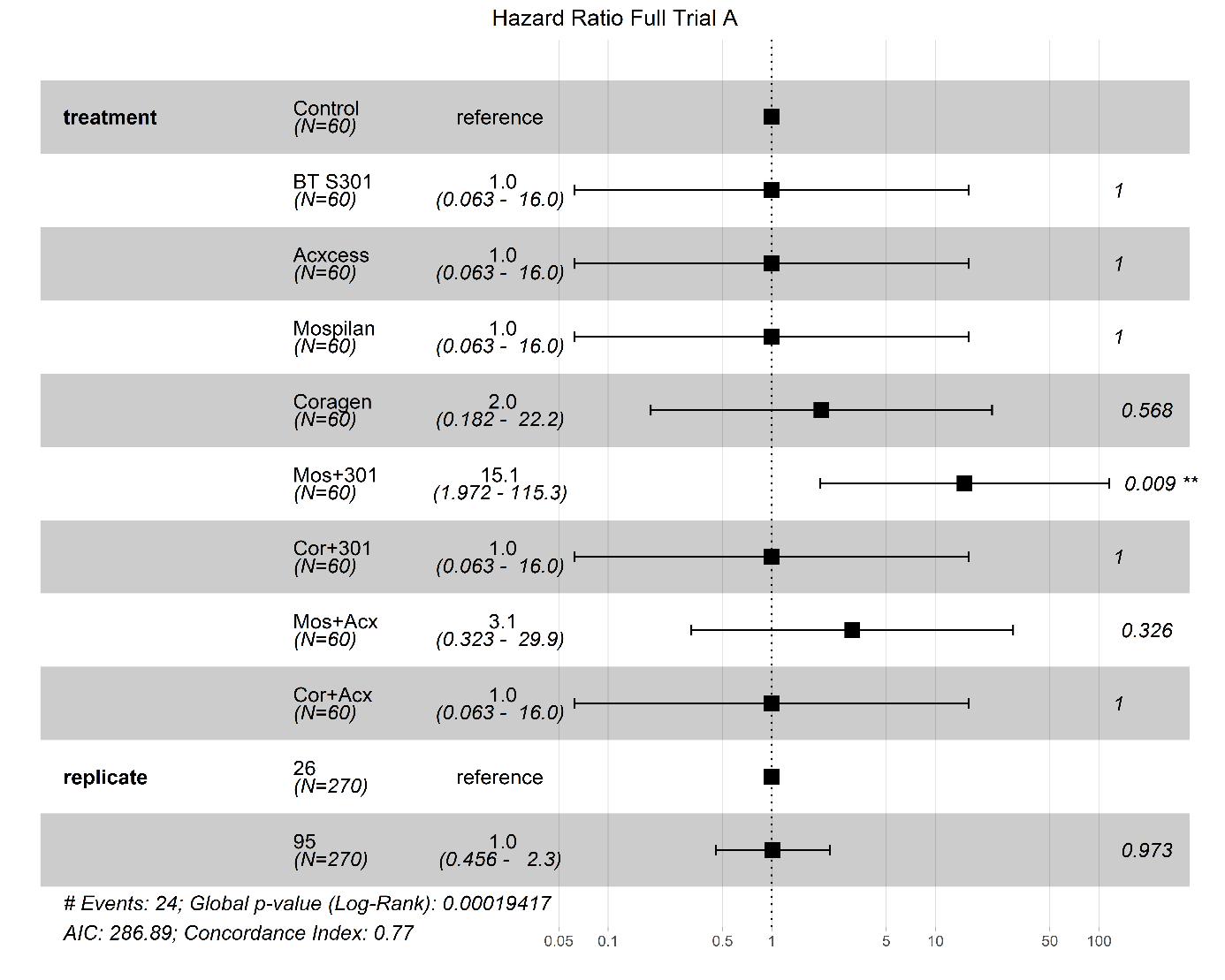 Fig S1: Hazard Ratios (HR) for two insecticide formulations and two spray adjuvants alone or their respective mixtures. All test substances were evaluated against the control within a 72-hour period. Bees from each of the two test colonies were divided into an equal number of cages (i.e. replicate) per treatment. The replicate could thus be evaluated as a covariate as well. (Cox proportional hazard model).Supplementary Table S1: Mortality Data Full Trial ATab S1: Laboratory test 1 (November 2019): Mortality and corrected mortality M of the control and the eight treatments up to 72 h after application.Ncages/treatment=6; nbees/treatment=60Supplementary Figure S2: Hazard Ratio Full Trial B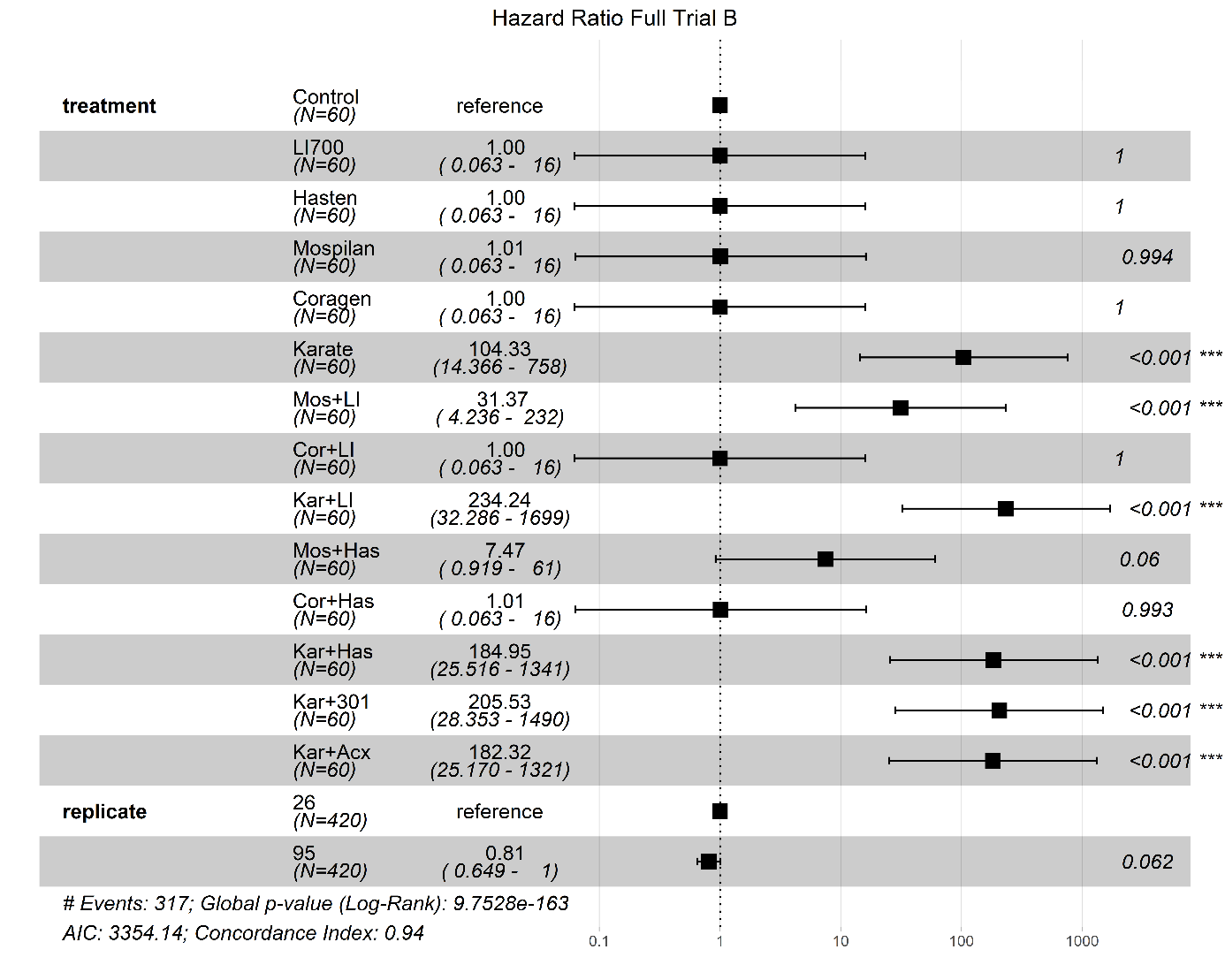 Fig S2: Hazard Ratios (HR) for three insecticide formulations and four spray adjuvants alone or their respective mixtures. All test substances were evaluated against the control within a 72-hour period. Bees from each of the two test colonies were divided into an equal number of cages (i.e. replicate) per treatment. The replicate could thus be evaluated as a covariate as well. (Cox proportional hazard model).Supplementary Table S2: Mortality Data Full Trial BTab S2: Laboratory test 2 (December 2019): Mortality and corrected mortality M of the control and the 13 treatments up to 72 h after application.Ncages/treatment=6; nbees/treatment=60Supplementary Figure S3: Hazard Ratio Full Trial C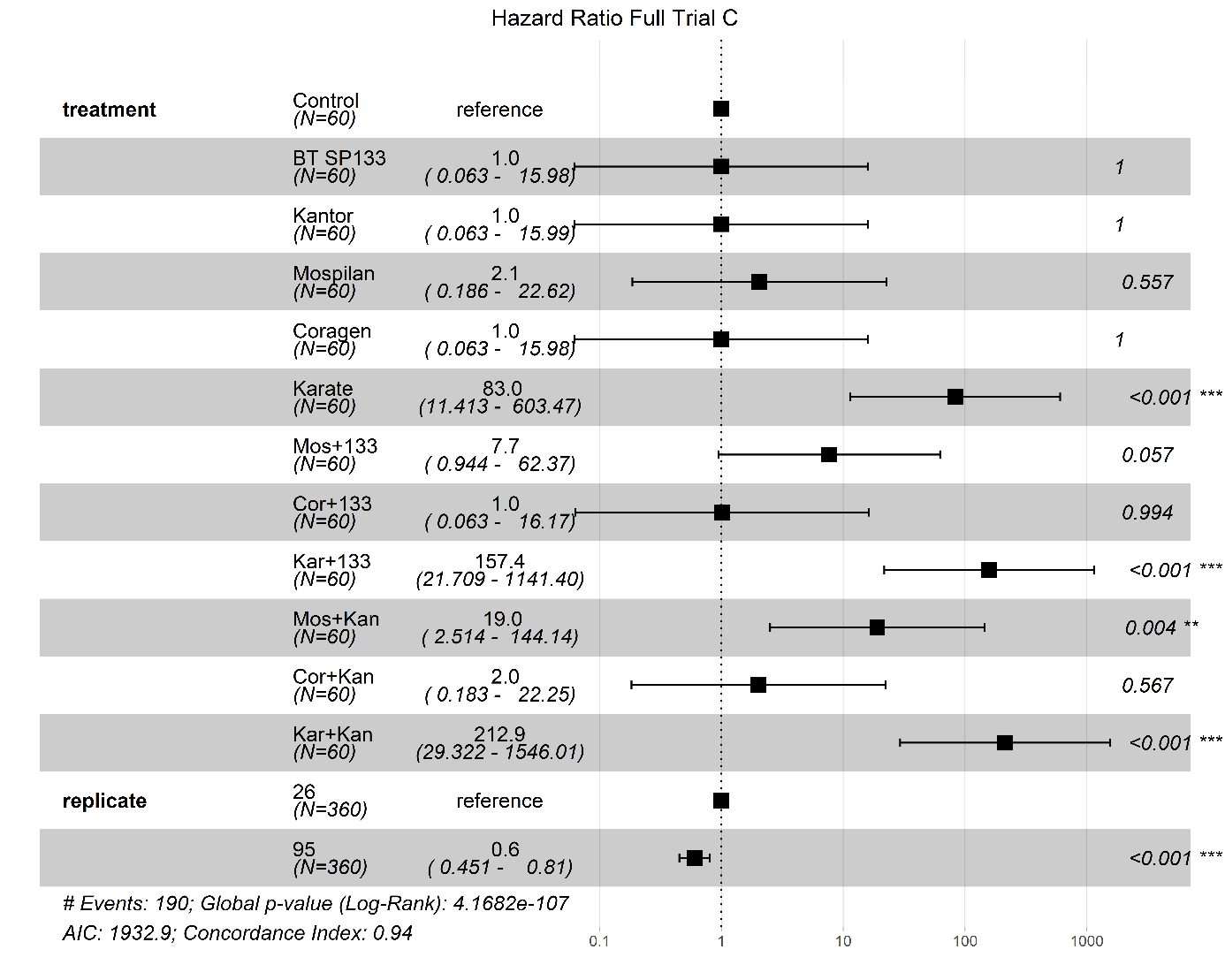 Fig S3: Hazard Ratios (HR) for three insecticide formulations and two spray adjuvants alone or their respective mixtures. All test substances were evaluated against the control within a 72-hour period. Bees from each of the two test colonies were divided into an equal number of cages (i.e. replicate) per treatment. The replicate could thus be evaluated as a covariate as well. (Cox proportional hazard model).Supplementary Table S3: Mortality Data Full Trial CTab S3: Laboratory test 3 (January 2020): Mortality and corrected mortality M of the control and the 11 treatments up to 72 h after application.Ncages/treatment=6; nbees/treatment=60Supplementary Figure S4 Hazard Ratio Full Trial D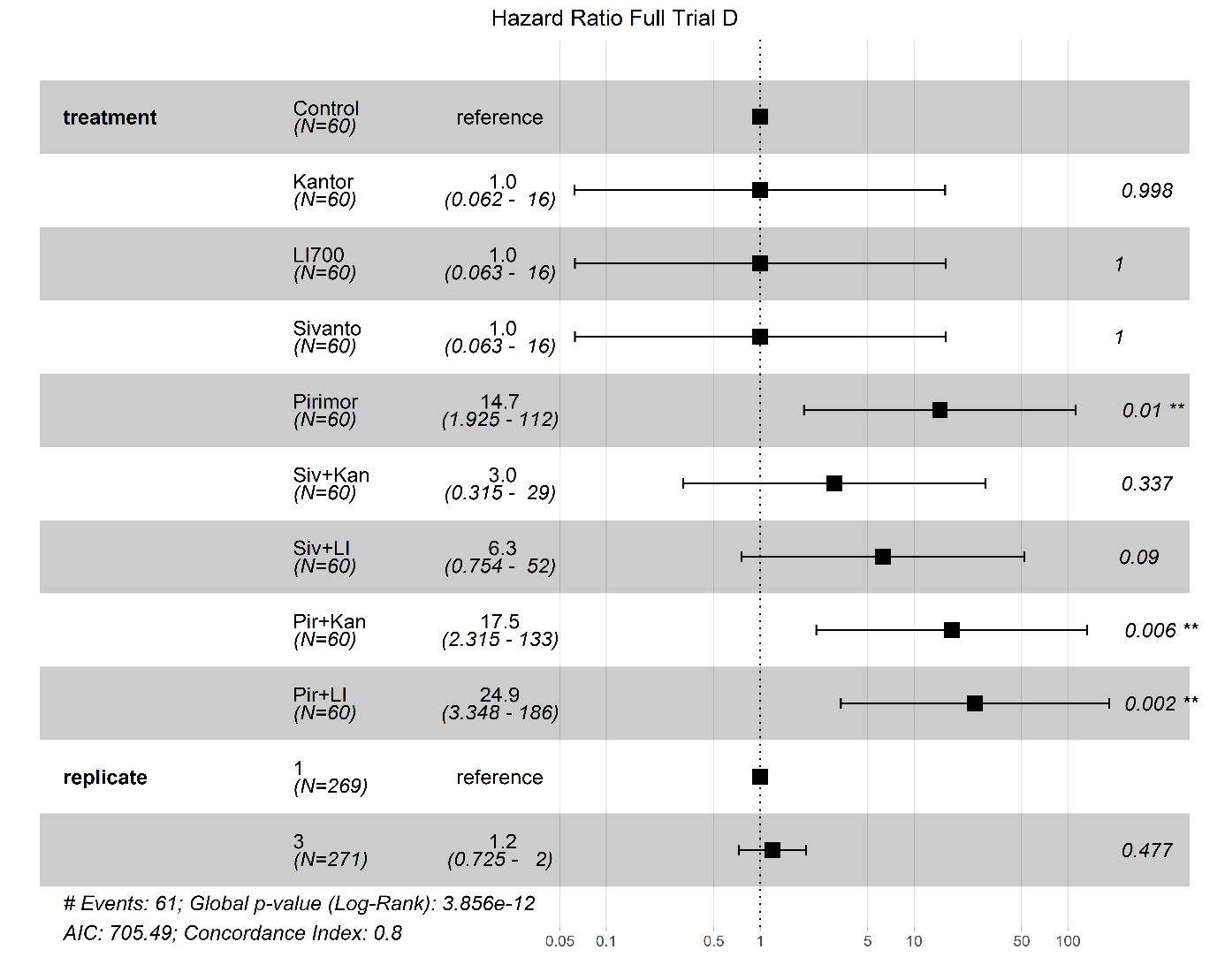 Fig S4: Hazard Ratios (HR) for two insecticide formulations and two spray adjuvants alone or their respective mixtures. All test substances were evaluated against the control within a 72-hour period. Bees from each of the two test colonies were divided into an equal number of cages (i.e. replicate) per treatment. The replicate could thus be evaluated as a covariate as well. (Cox proportional hazard model).Supplementary Table S4: Mortality Data Full Trial DTab S4: Laboratory test 4 (August 2020): Mortality and corrected mortality M of the control and the eight treatments up to 72 h after application.Ncages/treatment=6; nbees/treatment=60 (Exception: Pir: n=60 until 48 h, from 72 h n=59)Supplementary Figure S5: Hazard Ratio Full Trial E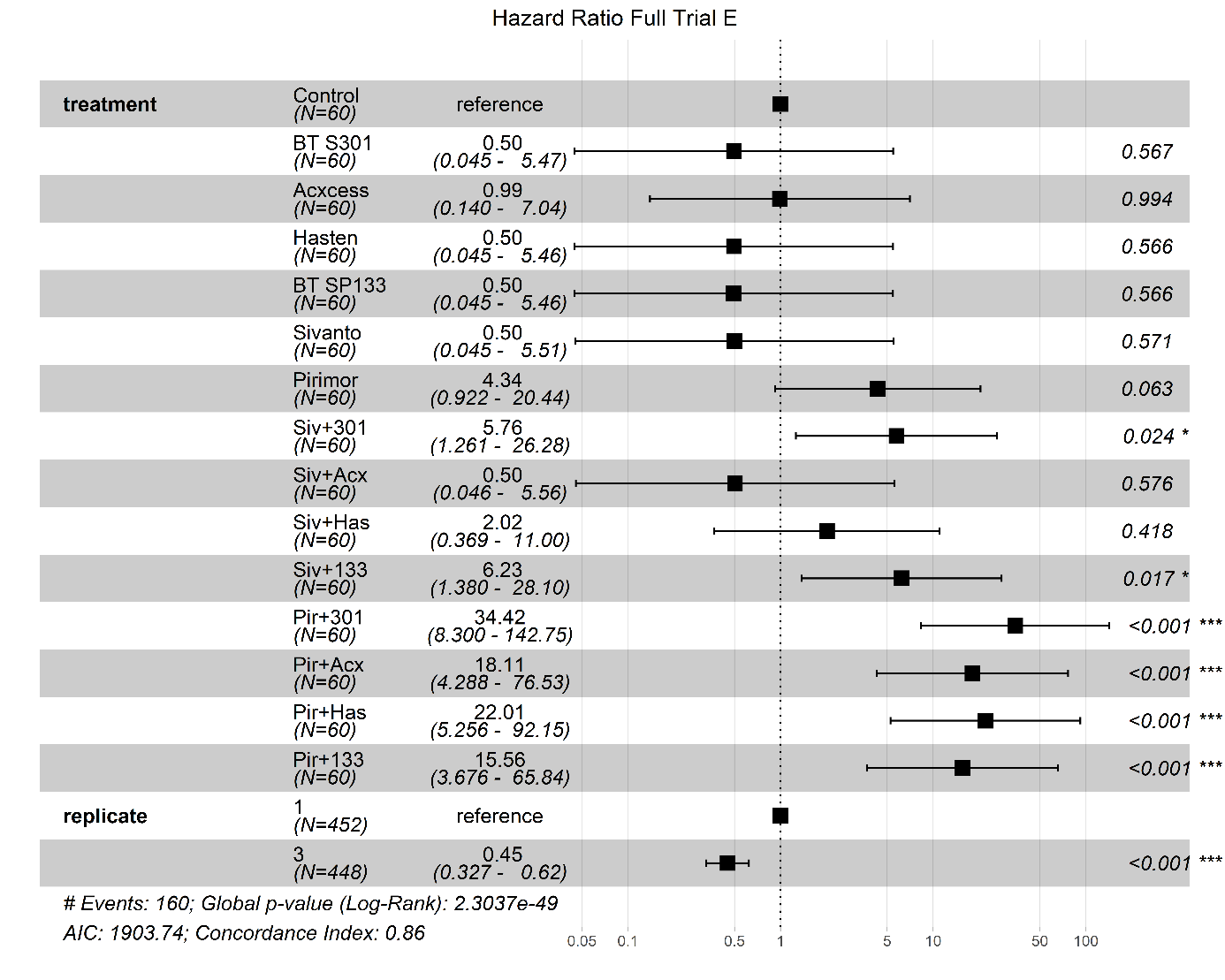 Fig S5: Hazard Ratios (HR) for two insecticide formulations and four spray adjuvants alone or their respective mixtures. All test substances were evaluated against the control within a 72-hour period. Bees from each of the two test colonies were divided into an equal number of cages (i.e. replicate) per treatment. The replicate could thus be evaluated as a covariate as well. (Cox proportional hazard model).Supplementary Table S5: Mortality Data Full Trial ETab S5: Laboratory test 5 (August 2020): Mortality and corrected mortality M of the control and the 14 treatments up to 72 h after application.Ncages/treatment=6; nbees/treatment=60Treatmentcumulative mortality [%]cumulative mortality [%]cumulative mortality [%]cumulative mortality [%]cumulative mortality [%]cumulative corrected mortality M [%]cumulative corrected mortality M [%]cumulative corrected mortality M [%]cumulative corrected mortality M [%]cumulative corrected mortality M [%]Treatment+2+4 +24+48+72+2+4+24+48+72C0.00.00.00.00.03010.00.00.00.00.00.00.00.00.00.0Acx0.00.00.00.00.00.00.00.00.00.0Mos0.00.00.00.00.00.00.00.00.00.0Cor0.00.00.01.73.30.00.00.01.73.3Mos + 3010.01.720.021.721.70.01.720.021.721.7Mos + Acx0.03.33.35.05.00.03.33.35.05.0Cor + 3010.00.00.00.01.70.00.00.00.01.7Cor + Acx0.00.00.00.00.00.00.00.00.00.0Treatmentcumulative mortality [%]cumulative mortality [%]cumulative mortality [%]cumulative mortality [%]cumulative mortality [%]cumulative corrected mortality M [%]cumulative corrected mortality M [%]cumulative corrected mortality M [%]cumulative corrected mortality M [%]cumulative corrected mortality M [%]Treatment+2+4 +24+48+72+2+4+24+48+72C0.00.00.00.00.0LI0.00.00.00.00.00.00.00.00.00.0Has0.00.00.00.01.70.00.00.00.01.7Mos0.00.01.71.71.70.00.01.71.71.7Cor0.00.00.00.00.00.00.00.00.00.0Kar0.05.076.776.776.70.05.076.776.776.7Mos + LI5.08.333.338.338.35.08.333.338.338.3Mos + Has0.01.78.38.311.70.01.78.38.311.7Cor + LI0.00.00.00.00.00.00.00.00.00.0Cor + Has0.00.01.71.71.70.00.01.71.71.7Kar + LI0.020.098.398.398.30.020.098.398.398.3Kar + Has0.023.390.091.791.70.023.390.091.791.7Kar + 3018.311.795.0100.0100.08.311.795.0100.0100.0Kar + Acx6.710.088.3100.0100.06.710.088.3100.0100.0Treatmentcumulative mortality [%]cumulative mortality [%]cumulative mortality [%]cumulative mortality [%]cumulative mortality [%]cumulative corrected mortality M [%]cumulative corrected mortality M [%]cumulative corrected mortality M [%]cumulative corrected mortality M [%]cumulative corrected mortality M [%]Treatment+2+4 +24+48+72+2+4+24+48+72C0.00.00.00.00.01330.00.00.00.00.00.00.00.00.00.0Kan0.00.00.00.00.00.00.00.00.00.0Mos0.01.73.33.33.30.01.73.33.33.3Cor0.00.00.00.00.00.00.00.00.00.0Kar0.03.371.771.771.70.03.371.771.771.7Mos + 1330.01.710.010.011.70.01.710.010.011.7Mos + Kan0.05.025.025.025.00.05.025.025.025.0Cor + 1330.01.71.71.71.70.01.71.71.71.7Cor + Kan0.00.01.73.33.30.00.01.73.33.3Kar + 1330.05.093.396.796.70.05.093.396.796.7Kar + Kan0.025.095.095.096.70.025.095.095.096.7Treatmentcumulative mortality [%]cumulative mortality [%]cumulative mortality [%]cumulative mortality [%]cumulative mortality [%]cumulative corrected mortality M [%]cumulative corrected mortality M [%]cumulative corrected mortality M [%]cumulative corrected mortality M [%]cumulative corrected mortality M [%]Treatment+2+4 +24+48+72+2+4+24+48+72C0.00.00.00.01.7Kan0.00.00.00.01.70.00.00.00.00.0LI0.00.00.00.00.00.00.00.00.0-1.7Siv0.00.00.00.00.00.00.00.00.0-1.7Pir6.78.321.721.722.06.78.321.721.720.7Siv + Kan0.00.01.75.05.00.00.01.75.03.4Siv + LI0.03.38.310.010.00.03.38.310.08.5Pir + Kan6.713.323.325.025.06.713.323.325.023.7Pir + LI10.018.331.733.333.310.018.331.733.332.2Treatmentcumulative mortality [%]cumulative mortality [%]cumulative mortality [%]cumulative mortality [%]cumulative mortality [%]cumulative corrected mortality M [%]cumulative corrected mortality M [%]cumulative corrected mortality M [%]cumulative corrected mortality M [%]cumulative corrected mortality M [%]Treatment+2+4 +24+48+72+2+4+24+48+72C0.00.01.73.33.33010.00.00.01.71.70.00.0-1.7-1.7-1.7Acx0.00.00.01.73.30.00.0-1.7-1.70.0Has0.00.00.01.71.70.00.0-1.7-1.7-1.71330.00.00.00.00.00.00.0-1.7-3.4-3.4Siv0.00.01.71.71.70.00.00.0-1.7-1.7Pir5.06.713.313.313.35.06.711.910.310.3Siv + 3016.78.315.016.716.76.78.313.613.813.8Siv + Acx0.01.71.71.71.70.01.70.0-1.7-1.7Siv + Has0.00.05.05.06.70.00.03.41.73.4Siv + 1330.011.716.718.318.30.011.715.315.515.5Pir + 30110.035.058.360.065.010.035.057.658.663.8Pir + Acx15.018.340.041.741.715.018.339.039.739.7Pir + Has8.320.048.350.050.08.320.047.548.348.3Pir + 1336.715.038.340.040.06.715.037.337.937.9